NÁRODNÁ RADA SLOVENSKEJ REPUBLIKYII. volebné obdobieČíslo: 1723/2000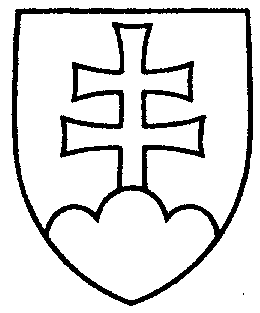 1138UZNESENIENÁRODNEJ RADY SLOVENSKEJ REPUBLIKYz 2. novembra 2000k vládnemu návrhu zákona, ktorým sa mení a dopĺňa zákon č. 141/1961 Zb. o trestnom konaní súdnom (Trestný poriadok) v znení neskorších predpisov (tlač 820) – prvé čítanieNárodná rada Slovenskej republikypo prerokovaní vládneho návrhu zákona, ktorým sa mení a dopĺňa zákon 
č. 141/1961 Zb. o trestnom konaní súdnom (Trestný poriadok) v znení neskorších predpisov (tlač 820), v prvom čítaníA.  r o z h o d l a , žepodľa § 73 ods. 3 písm. c) zákona Národnej rady Slovenskej republiky 
č. 350/1996 Z. z. o rokovacom poriadku Národnej rady Slovenskej republiky v znení neskorších predpisov prerokuje uvedený vládny návrh zákona v druhom čítaní;B.  p r i d e ľ u j e podľa § 74 ods. 1 citovaného zákona vládny návrh zákona, ktorým sa mení a dopĺňa zákon č. 141/1961 Zb. o trestnom konaní súdnom (Trestný poriadok) v znení neskorších predpisov (tlač 820)NÁRODNÁ RADA SLOVENSKEJ REPUBLIKYna prerokovanieÚstavnoprávnemu výboru Národnej rady Slovenskej republiky aVýboru Národnej rady Slovenskej republiky pre obranu a bezpečnosť;C.  u r č u j epodľa § 74 ods. 1 a 2 citovaného zákona1. ako gestorský Výbor Národnej rady Slovenskej republiky pre obranu a bezpečnosť,2. lehotu na prerokovanie uvedeného návrhu zákona v druhom čítaní vo výboroch, vrátane v gestorskom výbore s termínom ihneď.Jozef  M i g a š  v. r.predseda Národnej rady Slovenskej republikyOverovatelia:Marián  A n t e c k ý  v. r.Dušan  Š v a n t n e r  v. r.